SPATH QES TE SLILK’YAP — Word List Key   *(there is another ‘ye’ which means plural ‘the’, e.g. ye spá:th – the bears)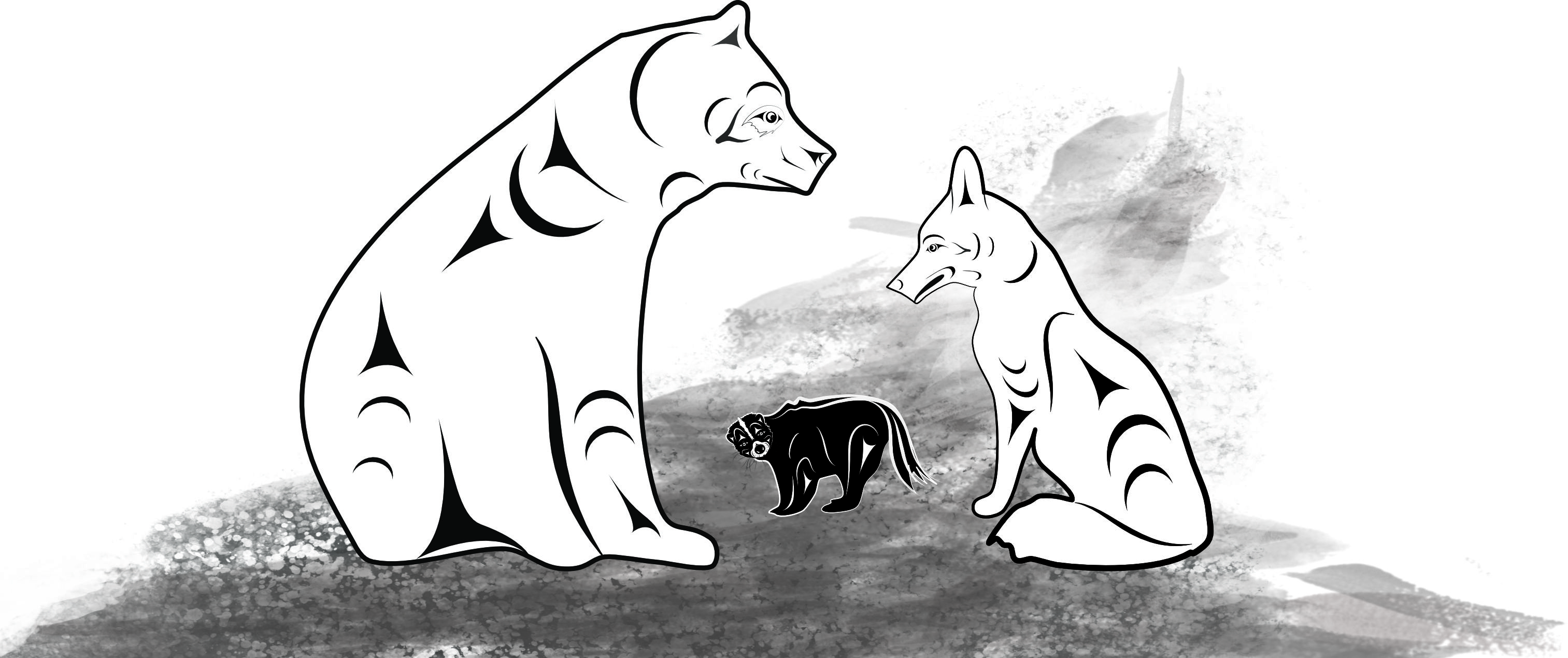 Halq’eméylemEnglishreference: Gallowayel swàmy own448éltha   (áltha)it is me (emphatic “I”)Tomels 28hélemhe’s been made to go204í:mexs/he is walkingimexósemgoing for a walk/taking a stroll119kw’éts’lexweshe sees it1515kw’íystexweshe raised it up 191létsaxwone day (once, one time)1416lhe'á go by way of/via273qelátagain436q’álgo around (an obstacle)462q’eq’xótelarguing back and forth479/1179qwélqwelíwels/he is thinking about it (lit: talking it over inside)504selóthel (semlóthel)the other side/edge359slilk’yáp(little) coyote216spá:thbear65ste’á:welmaking a guess/wondering624stl’ep’él:etstail1591/634stl’èpíqelbank817sth’epeq/ s’ép’ekskunk1537/649tél:exwhe learns it/ he learned it676tútl’òhe / him495thétsay/ he said751/752tl'eláxw stay/ be in a place814tl’élexwstop/ he stopped814tselíl maybe1377xálhroad / trail899xwchómes they were meeting47xwe’áyem (yetha)between them 87/1156xwe’i:twhat is someone doing?/ why?934xwemxálèmhe ran1501xwítselmiddle1382xélts’thet (tútl’o)he turned (himself) around964/1623xwlalá:metess/he is listeningyegoing along while doing something1026yewá:l first1042